РОССИЙСКАЯ ФЕДЕРАЦИЯИРКУТСКАЯ ОБЛАСТЬМуниципальное бюджетное дошкольное образовательное учреждение«Детский сад комбинированного вида № 46»_________муниципального образования города Братска____________665709, Иркутская область, г. Братск, ж.р. Энергетик, ул. Холоднова  -7,    тел/факс 37-63-42Адаптационная программапо созданию  условий по внедрению краткосрочных образовательных практик в ДОО, для социальной ситуации развития дошкольника, позволяющей выстроить  индивидуальный путь развития через приобретение новых умений, навыков, свойств личности, взятых из социальной действительности, как из основного источника развития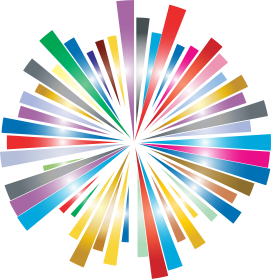 Автор:старший воспитатель                                                                                                Карпенко Нина Адамовна                                                                     Братск -2020СодержаниеПояснительная запискаАктуальность: Идея повышения качества образовательного процесса как одна из целей реформирования образования отражена в законе «Об образовании в Российской Федерации» от 29.12.2012 г. №273 – ФЗ, в федеральных государственных образовательных  стандартах разных ступеней образования. В профессиональном стандарте и ФГОС дошкольного образования прописаны требования к профессиональным действиям, навыкам и знаниям, кадровые условия реализации основной образовательной программы, среди которых важным является требование к наличию развитых профессиональных компетенций педагогов. В условиях инновационных процессов, происходящих в связи со стандартизацией образования, педагоги как никогда нуждаются в научно-методической и психологической поддержке. В  требованиях  к  психолого-педагогическим  условиям  отмечается,  что  строить образовательную  деятельность  надо  на  основе  взаимодействия  взрослых  с  детьми, ориентированного  на интересы и возможности каждого ребенка и учитывающего социальную ситуацию его развития «Муниципальная программа Братского образования  2020 – 2024гг»  отмечает, что,  как и  во  всех  территория  РФ  в  Братске стоит  проблема  обеспечения  новых  образовательных результатов.  Пока в основе организации образовательной деятельности в городе лежит система массового  обучения  детей,  работающая  по  принципу  «фабрики»,  которая  обеспечивает  лишь передачу знаний и формирует способность действовать по шаблону.Такая  система  не  стимулирует  развитие  творчества  и  не  готовит  детей,  способных  к инновационному мышлению. Она нацелена на подготовку послушных исполнителей и никак не связана с новыми вызовами, которые предъявляют системе образования главное требование – требование индивидуализации обучения».Краткосрочная практика  - это организованная совместная  деятельность, причем, имеющая конкретный образовательный результат.КОП в ДОУ могут быть использованы как вариативные формы непосредственно-образовательной деятельности по пяти образовательным областям. Например, в области «художественное творчество» в изобразительной деятельности, обучая ребенка определенным приемам и технике предложить несколько вариантов конечного продукта.   Продуктивных видов   деятельности много и вариантов тоже может быть много. Развивая у ребенка навыки музыкального творчества, могут быть предложены практики «простые ритмы», «игра на металлофоне». В области «познавательное развитие» - это может быть практика – исследование или конкретный опыт. В образовательной области «физическое развитие» возможны варианты обучения детей какому-либо, соответствующему возрастным особенностям, конкретному навыку. В совместных видах образовательной деятельности можно использовать КОП по запросу родителей. Родители являются носителями некоторых знаний и интересных практик, которыми они могут поделиться непосредственно с детьми так же в совместных видах деятельности или непосредственно-образовательной деятельности. Краткосрочные   образовательные  практики  (КОП),  на  наш  взгляд,  смогут  стать альтернативным средством, которое поможет решению проблем обеспечения вариативности и разнообразия содержания и форм образовательной деятельности, индивидуализации обучения, обеспечат условия для развития детской самостоятельности, инициативы, творчества.Наше  дошкольное  учреждение  имеет  высокую  потенциальную  возможность  апробации КОП,  так  как  для  педагогического  коллектива  детского  сада  в  составе  17 воспитателей  и 3 педагога-специалиста  (музыкальный  руководитель,  инструктор  по физической  культуре,  педагог-психолог) характерно разнообразие педагогических и личностных интересов, умений. Это доказывает тот факт, что педагогами ДОУ создано более десятка дополнительных образовательных программ по всем направлениям развития и образования детей.Для реализации КОП нами были   выбраны  все    возраста детей  / дошкольный, младший/  для  реализации  краткосрочных образовательных  практик.  Именно  у  воспитанников  в  этот  период  жизни  начинают формироваться  новые  психологические  механизмы  деятельности  и  поведения,  их  интересы выходят за рамки ближайшего окружения детского сада и семьи. Младший  возраст- стремится к общению с взрослыми и активно подражает им в движениях и действиях, появляются игры, в которых ребенок воспроизводит действия взрослого;
проявляет интерес к сверстникам, наблюдает за их действиями и подражает им.Старший дошкольный возраст –  время активного социального развития детей, поэтому педагогу важно  объединить детей на основе общности интересов или склонностей к определенной деятельности. Ребенок старшего дошкольного возраста уже способен сделать выбор, отдать предпочтение тому или иному виду деятельности. Цель: создание  условий по внедрению краткосрочных образовательных практик в ДОО, для социальной ситуации развития дошкольника, позволяющей выстроить  индивидуальный путь развития через приобретение новых умений, навыков, свойств личности, взятых из социальной действительности, как из основного источника развитияЗадачи:• Включить в план образовательной деятельности ДОУ вопросы сопровождения наращивания педагогами ДОУ современных педагогических компетенций в  области организации КОП;• Провести мониторинг возможностей педагогов для проведения краткосрочных практик  (составление примерных карт планируемых КОП педагогами ДОУ);•  Создать рабочую группу по разработке содержания и механизмов внедрения краткосрочных практик в образовательный процесс;• Организовать обучение педагогов планированию содержания и результата на каждом этапе краткосрочных практик (в соответствии с планом образовательной деятельности ДОУ);• Обеспечить педагогам выбор тематики и содержания краткосрочных практик для детей с опорой на запросы родителей;• Развивать мотивацию личности ребенка к познанию и творчеству;• Развивать умения и навыки, предусмотренные учебными программами;• Создать условия для свободного выбора детьми деятельности и участников совместной деятельность;• Создать банк КОП для всех участников выбора.Основные принципы копПринцип систематичности и последовательности (устанавливать взаимосвязи, переходить от простого к сложному);Принцип доступности (методы должны соответствовать возрасту, уровню развития, подготовки, интересам детей);Принцип индивидуализации (индивидуальный подход к каждому ребенку, учет его особенностей);Принцип вариативности (вариативность методов, способов деятельности);Принцип активности (активная позиция каждого ребенка).Программа рассчитана на учебный год.                                                                             Участники Программы: заведующий, старший воспитатель, воспитатели, дети, родители,  специалисты ДОУ.        Ресурсное обеспечениеМатериально-техническое обеспечение проекта:Наличие документов:Закон РФ «Об образовании» ФЗ-273 от 01.09.2013г.;Приказ Минобрнауки России от 17.10.2013г. №1155 «Об утверждении федерального государственного образовательного стандарта дошкольного образования» (зарегистрировано  в Минюсте России  14.11.2013г. №30384)Приказ Минобрнауки России от 30.08.2013г. №1014 «Об утверждении порядка организации и осуществления образовательной деятельности по основным общеобразовательным программам – образовательным программам дошкольного образования» (зарегистрировано  в Минюсте России  26.09.2013г. №30038)Санитарно-эпидемиологическими  правилами  и нормативами  СанПиН 2.4.1.3049 –13«Санитарно-эпидемиологические требования к устройству, содержанию и организации режима работы дошкольных образовательных учреждений»,Уставом  МБДОУТрудовые ресурсы        1. Имеющийся опыт, мотивированность и теоретическая подготовка педагогов  - на основе которого и будет выстроена работа. 2. Специалисты, занимающихся повышением квалификации.Информационные ресурсы      1.Интернет        2.Группы взаимодействия с родителями в сети интернет / WhatsApp,  Wiber и т.д/        3.сетевое взаимодействие с  МАУ «Центр развития образования»,  Департамент образования г. Братска.Конторольно – диагностическая деятельностьОбщие ожидаемые результаты: • Всем участникам образовательного процесса будет обеспечено право выбора через  создание банка КОП;•  Будет реализован принцип индивидуальности и инициативы детей через создание условий для свободного выбора деятельности;•  Будут выстроены современные формы отношений с родителями  через использование  сетевого взаимодействия. Краткосрочные практики по образовательной области «Физическое развитие» позволят не только сохранить и укрепить здоровье детей, но и поддержат интерес к здоровому образу жизни дошкольников, сформировать у них осознанную привычку к ЗОЖ, познакомят с правилами командных спортивныхигр и т.д. КОП по  художественно-эстетическому  направлению будут способствовать формированию художественного вкуса, раскрытию творческого потенциала испособностей детей, помогут развить мелкую моторику кистей рук и крупнуюмоторику, умение работать по алгоритму. Познавательное развитие  детей будет осуществляться в ходе разнообразных КОП конструктивной и экспериментальной направленности, в ходе которых разовьется умение решать логические и конструктивные задачи, доводить начатое дело до результата, проявлять самостоятельность в выборе решений,осваивать компьютерные технологии. КОП по образовательным областям  «Речевое развитие» и «Социально-коммуникативное»  позволят закрепить у детей коммуникативные навыки, обогатить словарный запас, сформировать правильное речевое дыхание и звукопроизношение, умение решать поставленные задачи совместно в коллективе сверстников.Источники тем для КОПИнтерес ребенкаЗапрос родителей Запрос обществаХобби педагога, родителей и детейСистема КОП в рамках образовательной организации.  Процедуры выбора/рефлексииВ разработке и проведении краткосрочных образовательных практик принимают участие, как воспитатели, так и специалисты ДОУ.Организации необходимо определиться с местом КОП в режиме дня. Можно проводить практики за счет уменьшения обязательной части ООП ДО во время, отведенное на ОД. Для  разновозрастных практик или практик по возрастным параллелям желательно определиться с днями, в которые будут проводиться практики (это может быть первая или вторая половина дня, целый день или неделя), а также зафиксировать время начала практики. Длительность занятия соответствует возрасту детей (10-30 мин).Возрастная параллель:  младший, средний, старший возраст.Программы практик могут быть рассчитаны от 1 до 4-х часов. Количество детей, участвующих в одной краткосрочной образовательной практике варьируется от 5 до 15 человек.Программы практик могут быть рассчитаны от 2-х до 4 часов. Количество детей, участвующих в одной краткосрочной образовательной практике варьируется от 5 до 15 человек.Периодичность реализации: можно делать выбор один раз в месяц. Время  реализации одной практики: в течение месяца раз в неделю в совместной образовательной деятельности.Механизм выбора:«Выбирают родители» - родители приглашаются на общее родительскоесобрание по организации практик в ДОУ, на котором педагоги презентуют цели, задачи, направления деятельности.Родителям выдается меню заказа КОП (из 10 выбрать 2, одна из выбранных практик обязательно должна иметь техническую направленность). В течение двух дней родители сдают бланк «меню выбора» с личной подписью воспитателям групп.Этот вид выбора целесообразен во 2-й младшей и средней группах.«Выбираем вместе» - выбирают совместно родители и дети.«Я выбираю сам(а)» (ребенок). Предлагаем ребенку выбрать то дело, которым бы он хотел заняться. Последовательно ребенок может сделать 2 выбора практик, одна из которых должна иметь техническую направленность.Как родителям, так и детям в последнюю неделю месяца предлагаются два меню выбора с одинаковым количеством практик (5-10 практик) на следующий месяц. Первое «меню» - практики технической направленности, второе «меню» - практики, не имеющие технической направленности.Процедура выбора практики проводится с учетом возраста воспитанников, особенностей их развития и контингента участников. Младшие дошкольники учатся делать выбор с участием родителей, тогда как воспитанники старшего возраста осуществляют выбор самостоятельно.Время реализации 1 КОП зависит от количества занятий в технологической карте КОП.Процедура выбора практики проводится в 2 этапа. Организация КОП в ДОУМетодист ДОУ составляет перспективный план работы по реализации КОП, в котором отражается набор практик по квартально, по возрастам и по направлениям (данная информация фиксируется в годовом плане работы ДОУ). Детские краткосрочные образовательные практики могут проводиться от 1 до 4 раз в месяц (в зависимости от количества занятий в программе КОП), длительность занятия определяется возрастом детей (10-30 мин). Для проведения практик необходимо определиться с днями, в которые будут проводиться практики. Время начала практики тоже необходимо зафиксировать, чтобы была возможность проводить разновозрастные практики или практики по возрастным параллелям. Программы практик могут быть рассчитаны на 1-4 часа. Количество детей, участвующих в одной краткосрочной образовательной практике от 5 до 15 человек.Детско-родительские практики (где в каждом занятии участвуют дети и родители) проводятся 1 раз в две недели и не совпадают по времени с родительскими. Максимальная длительность 4 часа. Стратегия достижения поставленной целиПредполагает целенаправленное преобразование уже имеющихся программ в программы краткосрочные, мобильно реагирующие на ситуацию выбора родителем и ребенком. Практики планируются вестись с начала учебного 2014-2015 года во всех возрастных группах.Краткосрочные практики вводятся 1 раз в неделю в СОД, что является вариативной частью ООП. Профильное образование в ДОУ предполагает введение практик по выбору, направленных на реализацию интересов, способностей и возможностей воспитанников. Воспитанникам предлагается широкий спектр краткосрочных образовательных практик.  Несколько практик по разным направлениям предполагает включение родителей в педагогический процесс совместно с детьми.Родители совместно с воспитателями делают свой выбор краткосрочных образовательных практик, на родительском собрании предлагают и утверждают его.Учитывая современные тенденции развития дошкольного учреждения в плане ориентирования его на индивидуализацию обучения, предусматривается формирование системы, обеспечивающей реализацию в Образовательном пространстве ДОУ данного направления работы. В ДОУ реализуется вариативное образование по нескольким направлениям: здоровье и физическое развитие (двигательная деятельность, деятельность по сохранению и укреплению здоровья), художественно-эстетическое развитие (продуктивная, изобразительная деятельность), развитие речи (развитие всех видов связной речи, театрализованная деятельность), интеллектуально-познавательное развитие (конструктивная, моделирующая деятельность), социально-коммуникативное воспитание (этика общения, безопасность жизнедеятельности) трудовая деятельность. Выбор практик родителями осуществляется на основе индивидуальных бесед, составления индивидуального плана конструктора общеобразовательной услуги. Родитель и ребёнок выбирают практики внутри направлений.Развитие и использование как традиционных форм – это родительские собрания, лекции, практикумы, так и современных форм – устные журналы, экскурсии, родительские клубы, акции, оздоровительные мероприятия, игры и т.п.Использование технологии портфолио в работе. В своё портфолио дети совместно с родителями могут положить фотографию с практики или продукт деятельности (рисунок, рассказ и др.).Анкетирование родителей с целью оценки деятельности ДОУ по организации и проведению КОП, совершенствования процедуры выбора КОП и корректировки перечня КОП.Выстраивание рейтинга педагогов ДОУ с целью стимулирования их профессиональной деятельности.Проведение бесед с воспитанниками с целью выявления трудностей детей в выборе дела, эмоционального отношения к продукту своей деятельности в конце учебного года будет проводиться беседа с детьми по вопросам: «Трудно ли тебе было выбирать интересное дело? Почему ты выбрал именно это интересное дело? Чему ты научился? Все ли у тебя получилось? Понравилось ли тебе заниматься интересным делом? Сможешь ли ты научить друга этому интересному делу? И т.д.».Управление КОП в рамках организации. Организации, начинающие внедрение краткосрочных образовательных практик работают в режиме проектирования, а учреждения, апробировавшие данное направление действуют в режиме функционирования. В режиме функционирования работа продолжается по отработанной организацией системе. Режим проектирования выстраивается в соответствии со стилем управления конкретной организации по одному из вариантов: Педагогами ДОУ в течение месяца разрабатываются программы КОП и представляются на экспертизу. Собирается банк практик. Затем коллектив посредством активных форм работы (2-3 встречи), проводимых административной командой вырабатывает свой механизм реализации практик. Административная команда разрабатывает систему работы по внедрению КОП в учреждении (количество, частота проведения, возрастной диапазон, место в режиме дня, ответственные, преподаватели практик и т.д.). Под данную систему в течение месяца администрацией (творческой группой) и (или) педагогами разрабатываются программы. Структура координации деятельностью в рамках КОП. На начало учебного года (внедрения выработанной системы работы) координатор, назначенный приказом руководителя составляет расписание занятий (график реализации). На стартовом педсовете проходит процедура утверждения с последующим размещением на сайте ДОУ, где также публикуется банк наработанных программ КОП. 
Координатор (старший воспитатель). Отвечает за организацию работы по предоставлению программ КОП всем участникам образовательного процесса (расписание занятий, коррекция, проверка программ КОП на соответствие целям и задачам институциональной модели ДО). Занимается размещением банка программ КОП на сайте ДОУ, его сопровождением, обновлением.Банк практик формируется в электронном и (или) в бумажном виде и хранится у координатора. Разработчиками программ могут быть воспитатели, педагогические работники ДОУ, родители воспитанников. Все программы проходят экспертизу, проводимую координатором. Старший воспитатель осуществляет методическое сопровождение внедрения краткосрочных программ в образовательный процесс. Ведет работу с родителями по организации работы с КОП (выбор практик, консультации для родителей и т.д.). 
Для презентации продуктов КОП в образовательном учреждении назначается ответственное лицо в зависимости от масштаба мероприятия. За организацию мероприятий на весь детский сад отвечают координатор и старший воспитатель ДОУ. Представление продуктов КОП на уровне группы проводят воспитатели и педагоги. 
Занятия ведут воспитатели, педагогические работники ДОУ по разработанным и утвержденным программам в соответствии с расписанием занятий (графиком реализации).Управленческий мониторингПериодичность мониторинга - 1 раз в квартал в течение года. 
Координатором представляется справка руководителю о количестве педагогов участвующих в реализации программ, разработавших новые КОП, о количестве размещенных практик на сайте ДОУ. Старшим воспитателем руководителю сдается справка о проведенных мероприятиях по презентации программ и (или) продуктов КОП, участию родителей.
Периодичность и содержание мониторинга проводимого в течение учебного года вносится в положение о внутреннем мониторинге ДОУ и утверждается решением педсовета и приказом руководителя.Система финансового обеспечения КОП.   Внедрение институциональной модели ДО является частью, формируемой участниками образовательных отношений, основной образовательной программы. Финансовые условия реализации Программы должны обеспечивать реализацию обязательной части Программы и части, формируемой участниками образовательного процесса, учитывая вариативность траекторий развития детей. (ст. 3.6.2 ФГОС ДО)Финансирование реализации образовательной программы дошкольного образования должно осуществляться в объеме, определяемых органонами государственной власти субъектов РФ и нормативов обеспечения государственных гарантий реализации прав на получение общедоступного и бесплатного дошкольного образования. (ст. 3.6.3. ФГОС ДО).Система финансового стимулирования педагогов, работающих в режиме внедрения и функционирования реализации КОП фиксируется в положении о стимулировании педагогических работников.Продукт проектаСоздание функционирующей системы работы с дошкольниками и их родителями (законными представителями) по проведению кратковременных образовательных практик.Формирование в ДОУ общего Банка практик «Меню краткосрочных образовательных практик». Создание планов-программ, технологических карт практик по реализации образовательных областей. Создание методических рекомендации для педагогов по проведении КОП с детьми дошкольного возраста.Пополнение детских и педагогических портфолио.Трансляция опыта ДОУ.Реклама и продвижение практикиИнституциональный уровень: объявление в группе, реклама КОП для родителей, информация о практике в группе Viber.В учебном году  были проведены следующие краткосрочные образовательные практики:Тематический планВыводы и рекомендации: В учебном году был представлен широкий ассортиментный ряд краткосрочных образовательных практик. Направление практик различны, но все-таки большинство руководителей КОП по выбору ориентированы на практики художественно – эстетической и познавательной направленности. Руководители практик сформировали группы по возрастному принципу и с учетом выбора детей.Рекомендации руководителям КОП по выбору:1. Самостоятельное проведение рекламной компании в стенах ДОУ;2.Расширить ряд краткосрочных образовательных практик по физическому и       речевому развитию;3. Представить КОП на сайте ДОУ.Приложение 1Муниципальное бюджетное  дошкольное образовательное учреждение«Детский сад комбинированного вида № 46» муниципального образования  города Братска , 665709, Иркутская область, город Братск, ж/р Энергетик,  ул Холоднова, д. 7   тел. 37-63-42Положение о конкурсе« Краткосрочные образовательные  практики»Общие положения.Настоящее положение разработано в целях систематизации работы по развитию творческих способностей у детей Положение определяет порядок и условия организации конкурса Цели и задачи конкурса.Цель: создать условия для тех видов детской деятельности, какой деятельностью хотели бы дети заниматься по выбору, выстраивая свой индивидуальный маршрут.Задачи: 1. Создать  условия для выбора детей, возможность выбора детьми материалов, видов активности и участников в образовательном процессе2.Поддерживать  инициативу и самостоятельность детей в различных видах деятельности,3.Стимулировать профессиональное педагогическое творчество и инновационную деятельность педагогов.Участники смотра – конкурса:воспитатели всех возрастных групп, специалистыПорядок организации и проведения смотра – конкурса. 4.1.Конкурс проводится  18 03 2019г 4.2.Для организации работы смотра – конкурса создается комиссия в составе:          - заведующий   Юнусова  А.С. - старший воспитатель Карпенко Н.А. - педагог – психолог Астанакулова  П.В. - профорг  Свиридова  ЮА.4.3. Конкурс проводится на уровне детского сада, в соответствии  с настоящим положением.4.4. Старший воспитатель: - разрабатывает положение о смотре – конкурсе, оценочные критерии;- знакомит с положением о смотре – конкурсе воспитателей всех возрастных групп, участвующих в смотре – конкурсе;- осуществляет консультации, рекомендации.Критерии оценки смотра – конкурса.5.1. Конкурс проводится в соответствии с оценочной таблицей 5.2. Оценка, выставляемая группе, определяется как сумма баллов, полученных  по каждому критерию.Основные критерии.Критерии оценки:методическая  грамотность формулировки целей и задач (0 – 5б);актуальность, практическая значимость практики (0 – 5б);соответствие темы практики возрастным потребностям воспитанников (0 – 5б);комплексный подход к содержанию деятельности по реализации практики: полнота и эстетичность оформления материалов практики (планирование, конспекты занятий, наглядность) (0 - 5 б);нестандартность, оригинальность практики (0 – 5б)презентация КОП  (умение педагога или группы педагогов презентовать КОП),грамотность изложения (0 – 5б).По итогам смотра – конкурса победители награждаются дипломами, все участники сертификатами.1.   План-программа КОП должна содержать:- аннотация (основная идея, доступная для понимания, четко и лаконично сформулированная);- цель КОП (не должна дублировать обязательную часть ООП ДО);- количество часов КОП;- максимальное количество участников;- перечень материалов и оборудования для проведения КОП, в том числе ТН;- предполагаемые результаты (умения/навыки, созданный продукт);- тематический план занятий (технологическая карта);- список литературы, использованной при подготовке КОП.- возможно приложение: дидактические материалы (алгоритмы, схемы и т.д.)Примерная Технологическая карта КОППрограммаКраткосрочной образовательной практики_______________________________________направленности«…………………………………………………………»(название КОП)Категория детей - ___________летКоличество детей  –  до ___ чел.Цель КОП - ___________________________________________________________Планируемый результат:_______________________________________________Тематический планПриложение 2Образец программы по проведению КОППедагог__________________Программа проведения краткосрочной образовательной практики.Возраст ______ лет.Тема:__________________.Образовательная область______________________________Цель: ________________________________.Количество занятий в практике ________.Занятие 1. Тема     _____________________.Задачи: ___________________________________________________Схема проведения:1._______________________________2. _______________________________И т. д. по количеству занятий краткосрочной практики1Актуальность 32Цель  и задачи33Принципы реализации программы44Ресурсное обеспечение45Контрольно – диагностическая деятельность56Тематический план краткосрочных образовательных практик в ДОУ9Приложение Положение о конкурсе «Краткосрочные образовательные  практики в ДОУ»Приложение Положение о конкурсе «Краткосрочные образовательные  практики в ДОУ»14                      II.          План-программа краткосрочных образовательных практик в ДОУ                      II.          План-программа краткосрочных образовательных практик в ДОУ15   III.          Конспекты краткосрочных образовательных практик в ДОУ   III.          Конспекты краткосрочных образовательных практик в ДОУ   16-67№КОПТема, задачиКраткое содержаниеРезультат Образовательная область1«Пушистый комочек» - младший дошкольный возраст /3-4 года/Задачи:Образовательная Продолжать формировать познавательный интерес к домашним животным и их детенышам, особенностями их поведения и питания, используя разные приемы и ситуации.Формировать умения детей передавать внешний вид кошки в лепке, аппликации и рисовании.РазвивающаяРазвивать творческое воображение, внимание, мелкую моторику, координацию движения рук и тактильное восприятие.Развивать умение с помощью воспитателя инсценировать и драматизировать небольшие отрывки  произведений. Закрепить умения детей работать в коллективе.Воспитательная Воспитывать умение слушать произведения художественной литературы, читать наизусть потешки, небольшие стихи.Воспитывать  чувства сопереживания ко всему живому.В ходе краткосрочной образовательной практики «Пушистый комочек» дети в игровой форме получат необходимые знания, умения, навыки работы с пластилином, бумагой, гуашью через совместную образовательную деятельность. Родители примут непосредственное участие в создание фотоальбома «Пушистый комочек у нас дома» и в волонтерской акции «Место под солнцем». -Фотоальбом «Пушистый комочек у нас дома»;-участие в волонтерской акции «Место под солнцем»Познавательная2«Конструирую из LEGO» в младшей  группе Задачи: Привить навыки работы с ЛЕГО конструктором, закреплять умение детей действовать по образцу;Развивать диалогическую и монологическую речь, расширять  словарный запас.Воспитывать интерес к театрализованной деятельности с помощью конструктора  ЛЕГО;Занятия лего-конструированием  может служить основой не только для развития моторики, стимулирования развития интеллектуальных способностей и психических процессов ребёнка, но и достаточно высоким фактором познавательной мотивации,   конструированием, техническим творчеством, начиная уже с раннего дошкольного возрастаПостройка «Домик». Выставка из конструктора «Лего - сказка»Познавательная3«Поварята» /средний дошкольный возраст/Образовательные:Расширить и обогатить знания детей о труде профессии повар;Формирование у детей желания научиться выполнять трудовые действия повара;Закрепление знаний детей о названии посуды и орудий труда повара.Развивающие:Развитие познавательной активности, интереса к профессии повара;Развитие любознательности, интереса к профессии повара;Развитие  коммуникативных способностей, кругозора, логического мышления у детей через совместное речевое творчество, чтение художественной литературы и дидактические игры.Воспитательные:Воспитывать у детей уважение к труду повара; Воспитывать желание оказывать посильную помощь в  приготовлении пищи дома.Каждый человек мечтает обрести в жизни свое любимое дело, доставляющее радость, удовольствие и приносящее пользу людям.Поэтому очень важно познакомить ребенка с профессиями, рассказать о тех характерных качествах, которые требует та или иная профессия. Профессия повар — одна из древнейших в мире. В детском саду и в школе, на заводе и в угольной шахе, на борту океанского лайнера и в просторах космоса — всюду люди пользуются результатами труда поваров. В работе повара есть место выдумке, фантазии, изобретательности. От того, как накормит человека, зависит его настроение и здоровье.Фильм «Мы веселые поварята»Познавательная4«Открытка для мамы» /средний дошкольный возраст/Задачи: Образовательная: Формировать умение составлять красивую композицию с помощью аппликации, привлекая полученные ранее умения и навыки.Развивающая: Развивать зрительную координацию, мелкую моторику, чувство цвета, творческие способности.Воспитательная: Воспитывать усидчивость и умение доводить дело до конца, учить детей проявлять внимание по отношению к маме.Данная краткосрочная образовательная практика направлена на   создание ребенком продукта своей деятельности (открытки   своими руками) в технике аппликации.   В результате чего ребенок   совершенствует умение создавать предметы   в   технике аппликации, вырезать из бумаги  по прямой, умение срезать  уголки, равномерно наносить клейПоделка«Открытка для мамы»Художественно - эстетическая5«Птичка из пряжи» /старший дошкольный возраст/Задачи:Научить детей изготавливать птиц из пряжи. Закрепить умения рассказывать о последовательности изготовления птицы, о подборе цветов.Развивать мелкую моторики у детей дошкольного возраста. Воспитывать аккуратность, умение оценивать результаты работы, радоваться созданной поделке.Продуктивная деятельность с использованием нетрадиционных технологий является наиболее благоприятной для творческого развития способностей детей, так как в ней особенно проявляются разные стороны развития ребёнка. Дети очень любят изготавливать различные поделки, так как ими можно украсить комнату, с ними потом можно поиграть, или подарить, порадовать близких.Изготовление птички из пряжи.Художественно - эстетическая6«Вертушка – ветерок» /средний дошкольный возраст/Задачи:Образовательные: Познакомить с понятием «ветер», его роль в жизни человека;Способствовать развитию любознательности; интересу  исследовательской деятельности и экспериментированию;Развивающие: способствовать развитию творческих способностей детей, умения работать сообща, согласовывая свои действия;Воспитательные:Развивать умения у  детей совместно с родителями и педагогами  изготавливать ветреные вертушки;В игре ребѐнок развивается, умнеет. Но какая игра без игрушек? Чем больше игрушек, тем веселее и интереснее играть, а особенно если эта игрушка сделана самим ребёнком.Ветряная вертушка – любимая забава детей любого возраста. Бумажные вертушки имеют обучающее значение. Благодаря этой, на первый взгляд, неказистой игрушке можно изучать с ребенком такие природные явления, как сила и направление ветра. Кроме того, такое занятие замечательно для развития мелкой моторики рук. А сделанная совместно бумажная вертушка будет иметь еще большую ценность.Изготовление ветреной вертушки.Художественно - эстетическая7«Волшебница – вода» /старший дошкольный возраст/Задачи:ОбразовательныеСоздать условия для получения детьми элементарных знаний о воде и её свойствахРазвивающиеРазвивать наблюдательность, воображение, фантазию, познавательный интерес, умения сравнивать, анализировать, обобщать и делать выводы в процессе экспериментирования;ВоспитательныеВоспитывать интерес к экспериментальной деятельности.Способствовать воспитанию умения работать в группе; Краткосрочная образовательная практика обеспечивает достижение конкретных результатов за короткий срок: дети получают знания о воде, её свойствах, знакомятся с круговоротом воды в природе Реализация краткосрочной практики обеспечивает активное участие детей, родителей и педагогов. Картотека опытовПрезентация фильма «Лаборатория почемучек»Познавательная8«Трус не играет в футбол» /старший дошкольный возраст/Задачи:- Познакомить старших дошкольников с игрой в хоккей и знаменитыми хоккеистами: Валерий Харламов, Владислав Третьяк;- Научить старших дошкольников правильно держать клюшку, упражнять в ведении шайбы и забивании ее в ворота.- Познакомить с элементами игры «хоккей»;- Развивать умение соревноваться в команде.Краткосрочная образовательная практика за короткий срок обеспечивает достижение конкретных результатов: дети получают знания о зимнем виде спорта «хоккее», известных хоккеистах Харламове и Третьяке, научатся ведению шайбы и забиванию ее в ворота, через игры-упражнения и игры-эстафеты. Реализация краткосрочной практики обеспечивает активное участие детей, родителей и педагогов. Создание стенгазеты «Трус не играет в хоккей».Физическая9«Ложечка-сударыня!»(для детей 5 – 6 лет)Задачи: -Вызвать интерес к игре на ложках -Применить знания и умения в практической деятельности на концерте 8 марта.- Разукрасить с родителями ложки, придумывая свой неповторимый рисунок. Современный образовательный стандарт в  области  «Художественно - эстетическое развитие» указывает на особую значимость  фольклора в позитивной социализации и индивидуализации развития личности ребенка.Осуществляя музыкальное воспитание детей с опорой на традиции народной музыки и исполнительства на народных музыкальных инструментах, мы тем самым приобщаем их к истории русского народа, к нравственным общечеловеческим ценностям.Деревянные ложки были и остаются одним из наиболее популярных у русского народа ударных инструментов. Игра на ложках вносит разнообразие в музыкальное воспитание детей дошкольного возраста, помогает развитию музыкальной памяти, ритма, тембрового восприятия, выработке исполнительских навыков, прививает любовь к коллективному музицированию, поддерживает положительную самооценку, уверенность, стимулирует творческую инициативу и познавательный интерес детей.Выступление на празднике 8 марта с песней «Бабушка, испеки оладушки!» Коллаж проекта. Выставка совместной художественной деятельности «Укрась ложечку с«изюминкой»!» Художественно - эстетическая     УТВЕРЖДАЮЗаведующий МБДОУ «ДСКВ №46» __________А.С. Юнусова                                                                  Приказ №«19» марта 2020г.№ занятияТема, задачиКраткое содержаниеОборудованиеРезультат